Escola Municipal de Educação Básica Augustinho Marcon.Catanduvas, 14/04/2020.Terça-feira.Professora: Alexandra Vieira dos Santos 4º ano 01 e 4º ano 02Atividade a Distância – MatemáticaQueridos alunos, pais e/ou responsáveis:Seguem atividades para que continuem desenvolvendo DISTRIBUINDO-AS NO DECORRER DA SEMANA. Copiem cada atividade no seu caderno específico, mantendo-os organizados.Não esqueçam de passar o traço ao final de cada atividade, utilizando a régua e o lápis de cor.Colocar a data de acordo com a da professora,ok.SINTO SAUDADES!        DEUS OS ABENÇOE!      FIQUE EM CASA!Construa a tabuada do 7 e a do 8 com desenhos.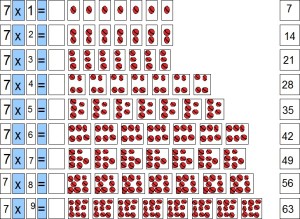 Seguindo as pistas, descubra que número representa cada questão.Pistas:O algarismo das unidades é 1;O algarismo das dezenas é o dobro do algarismo das unidades;O algarismo das centenas é o dobro do algarismo das dezenas;O algarismo dos milhares é o dobro do algarismo das centenas;Pistas:As duas primeiras ordens trazem zero;O algarismo das centenas é 4;O algarismo 7tem valor posicional 7.000;O algarismo de maior valor é 2;É um número com 5 algarismos;Observação: poderá desenhar em seu caderno o quadro posicional.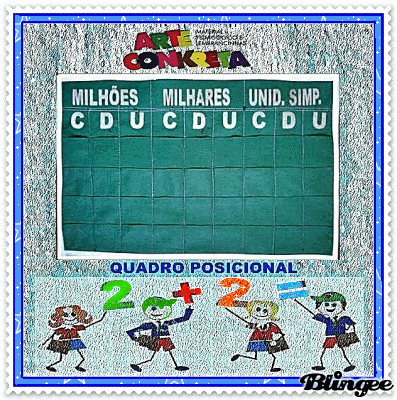 Represente os números na forma decomposta.5.637 = 5000+600+30+725 =964 =4.552 =2.985 =8.302 =6.210 =Circule o número que, em cada situação, represente exatamente o valor posicional a que se refere:123 =      2            20               200349 =      9            90               900567 =      5            50               500230 =      2             20              200995 =      5             50              500234 =      3             30              300675 =      6             60              600180 =      8             80              800Escreva os números de 1.150 a 1.300.